32. ИЗДЕЛИЯ ИЗ МАСЛЯНОГО БИСКВИТАВ тесто для масляного бисквита входит значительное количество масла (около 1/5), вследствие чего при изготовлении и выпечке это тесто труднее сохраняет свою пористую структуру. Разрыхление теста при помощи одних взбитых белков не всегда возможно, поэтому в качестве дополнительного разрыхлителя применяют углекислый аммоний. Необходимо отметить, что если имеются яйца, у которых белок хорошо отделяется от желтка, то можно отдельно хорошо взбить белки и приготовить заемный бисквит без химического разрыхлителя.Введение в бисквит масла не только повышает калорийность изделий, улучшает вкус, но и предохраняет от черствения, в то же время делая их более нежными (рассыпчатыми).В зависимости от предусмотренного сырья и оборудования применяют четыре различных способа приготовления масляного бисквита:а)  желтки и белки взбивают вместе с маслом и сахаром, при этом способе обязательно добавляют углекислый аммоний;б) белки взбивают отдельно, а желтки, масло и сахар отдельно, применение углекислого аммония обязательно;в)  белки взбивают отдельно, желтки и сахар отдельно, а муку смешивают с маслом также отдельно; применение химических разрыхлителей не обязательно;г)  яйца с сахаром, взбивая, подогревают, и в конце взбивания добавляют горячее масло.Первый способ (применяется, когда тесто готовят на меланже или на яйцах, у которых плохо отделяются белки от желтков).Масло размягчают руками или в машине до пластичного состояния, добавляют сахар, углекислый аммоний и веселкой вручную или механически взбивают 5 - 10 мин. Затем периодически по 1/10  добавляют яйца. Когда масса станет пышной и исчезнут кристаллики сахара, перемешивают с просеянной мукой.Если при взбивании масса делается рябоватой, яйца плохо соединяются с маслом и сахаром. Это может произойти оттого, что яйца или меланж слишком холодные. Необходимо подогреть всю массу, слегка взбивая, или добавить немного муки.Второй способ. Применяется этот способ при использовании свежих яиц: приготовленное тесто получается более разрыхленным, чем тесто, описанное выше (см. первый способ).Масло с сахаром (3/4 от нормы) вручную веселкой или механически взбивают 5-10 мин., затем постепенно в течение 10 мин. взбивают, добавляя яичные желтки. Когда масса до половины взбита, в другой посуде взбивают яичные белки, в которые в конце взбивания добавляют ¼ сахара. Часть взбитых белков (1/3) перемешивают с масляной массой, затем добавляют просеянную муку с разрыхлителями, остальные взбитые белки и перемешивают, все продукты до получения однородного теста.Третий способ. Масло разминают до пластичности и вместе с мукой взбивают 5-10 мин. Яичные желтки и сахар (3/4  от нормы) взбивают в отдельной посуде до исчезновения сахарных кристалликов. Яичные белки взбивают в отдельной посуде, в конце взбивания в них постепенно добавляют оставшийся сахар (1/4  от нормы). Затем все три компонента перемешивают и тесто готово. Это тесто можно готовить, не применяя разрыхлители.Четвертый способ (без химических разрыхлителей): яйца с сахаром взбивают как при приготовлении бисквита теплым способом, в конце взбивания в 2-3 приема добавляют муку, смешанную с крахмалом, и тонкой струей вливают горячее (но не кипящее) масло. Замешивают тесто с маслом снизу вверх, так как масло, как более тяжелое, стремится вниз. Горячее масло не должно соприкасаться с непромешанной мукой, от этого образуются неразмешиваемые комки. При приготовлении бисквита этим способом количество яиц увеличивают, а количество масла уменьшают.Масляный бисквит выпекают в формах разной величины или на противнях, которые предварительно смазывают маслом и посыпают мукой, сухарями или растертыми орехами или миндалем. Иногда выпекают тонкие круглые лепешки, из которых формуют торты, либо из кондитерского мешка «отсаживают» мелкое печенье.Ниже приводятся недостатки, которые могут возникнуть при изготовлении масляного бисквита, и причины их возникновения.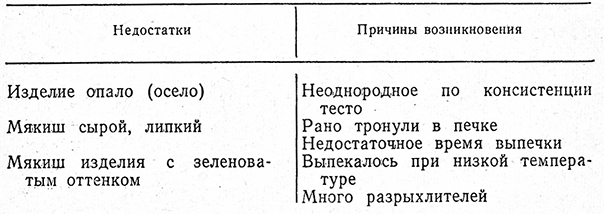 КЕКС СТОЛИЧНЫЙМука 291, сахар 218, меланж 174, масло сливочное 218,
изюм или коринка 218, соль 1, аммоний 1,
эссенция 1, сахарная пудра 10.     Тесто приготавливают первым, вторым или третьим способами, ранее описанными (Изделия из масляного бисквита). В начале взбивания масляной массы в нее добавляют соль, аммоний или фруктовую эссенцию, а перед замешиванием с мукой массу перемешивают с изюмом или мелконарезанными цукатами. Тесто раскладывают в формы, смазанные сливочным маслом и посыпанные мукой либо выстланные оберточной бумагой, после чего веселкой, смоченной в масле, проводят полосу посередине, чтобы у кекса при выпечке получилась по всей длине трещина.Выпекают мелкие штучные кексы в течение 15- 20 мин. при 200-210°. При более низкой температуре кексы не приобретают красивой внешней окраски и высыхают. Крупные кексы выпекаются очень медленно: 1-1,5 часа при температуре 170-190°, а плохо разрыхленные кексы выпекаются еще дольше, так как тепло проникает до середины изделия очень медленно, а сахар при этой температуре на всей поверхности кекса не сильно колеруется и не обугливается. Если кекс зарумянился, а внутри еще сырой, то поверхность его закрывают бумагой, смоченной водой. Готовность кекса определяют с помощью палочки.Кексы, которые слегка подгорели, после охлаждения зачищают теркой. Готовность кекса определяют, прокалывая его лучинкой: если кекс готов, на лучинке не остается липкого теста. Сверху готовые кексы посыпают сахарной пудрой.Требования к качеству: изделия прямоугольной формы в виде формового хлеба, с большой трещинкой по середине, покрытые сверху сахарной пудрой, на разрезе виден равномерно распределенный изюм; выпеченное тесто плотное, мягкое, легко ломается, влажность 18%.КЕКС ОРЕХОВЫЙМука пшеничная высшего сорта 1640, в том числе для подпиливания 115,
крахмал картофельный 1100, сахарный лесок 2720, масло сливочное 2615,
ядро орехов 820, яйца 3117; жир для смазки 115; сахарная пудра для посыпки 110.
Выход 1000 г.Яйца и половину всего сахара взбивают в машине, добавляют муку, крахмал, оставшийся сахар и измельченное ядро орехов и замешивают тесто. Готовое тесто укладывают в формы, смазанные жиром, и выпекают. Остывшие кексы вынимают из формы и посыпают сахарной пудрой.Требования к качеству: см. «Кекс Столичный».